21 декабря в ДК «Юность» состоялась «Ёлка» для многодетных семей города Саянска, которые имеют 4-х и более ребятишек в возрасте от 3 до 14 лет. Праздничное мероприятия было организовано Саянским благотворительным фондом местного сообщества совместно с администрацией ДК «Юность». Главной задачей такого мероприятия было повышение социального оптимизма и уверенности в будущем среди многодетных семей, поддержка многодетности, повышение престижа «большой семьи» в глазах общества. На новогодний праздник пришли более 50 детей и их родители.  Для них были представлены номера творческих коллективов г. Саянска, приходил и настоящий Дед Мороз, которому дети с удовольствием рассказывали стихи. В конце праздника ребятишкам были вручены сладкие подарки, которые специально для этого мероприятия с благотворительной целью профинансировал  индивидуальный предприниматель Виноградова А.Ю. Мы впервые в этом году устроили такой праздник для детишек, но это того стоило – было много детской радости и искренних улыбок. Учитывая первый опыт, в следующем году мы организуем еще более интересную и насыщенную «Ёлку» для ребятишек из многодетных семей. Благодарим директора ДК «Юность», а также всех, кто принимал участие в организации новогоднего мероприятия.Всего в рамках проведения новогодних мероприятий приобретено 219 подарков на общую сумму более 85 тысяч рублей.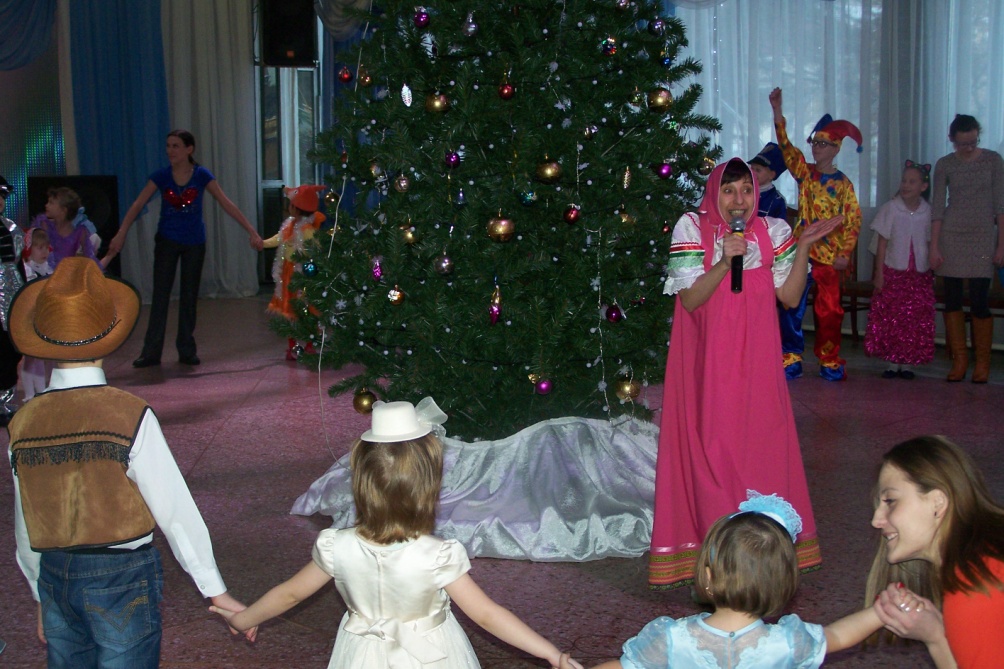 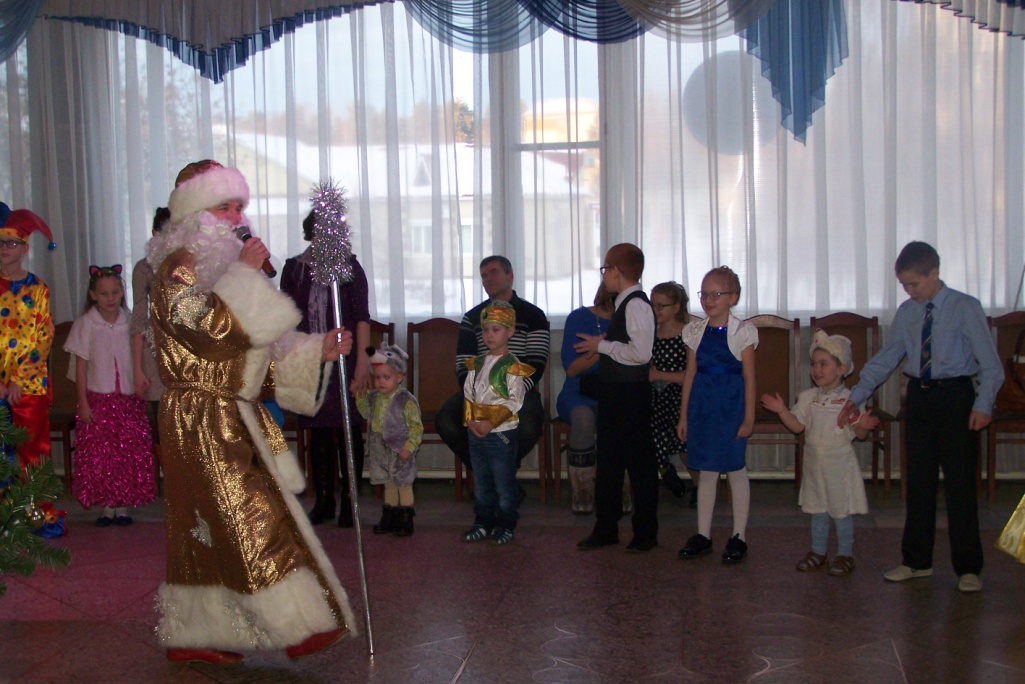 